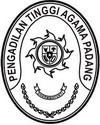 Nomor	:	W3-A/0143/KU.01/I/2023	          		        Padang, 15 Desember 2023Lamp	:	2 (Dua) RangkapHal	:	Penyampaian Specemen Tanda TanganKepada                  Yth.  Sdr. Kepala Cabang Bank Syariah Indonesia                    Cabang Padang  Assalamu’alaikum Wr. Wb.		Berdasarkan Surat Keputusan Ketua Pengadilan Tinggi Agama Padang tanggal 14 November 2023 tentang Penunjukan Pengurus Cabang Ikatan Hakim Indonesia (IKAHI) Pada Pengadilan Tinggi Agama Padang.		Bersama ini dikirimkan specement tanda tangannya masing-masing sebagai berikut:Demikian disampaikan untuk dapat diketahui dan dipergunakan sebagaimana mestinya.Wassalam,Sekretaris 							Pengadilan Tinggi Agama PadangH. IDRIS LATIF , S.H.,M.HNIP. 196404101993031002	MAHKAMAH AGUNG REPUBLIK INDONESIADIREKTORAT JENDERAL BADAN PERADILAN AGAMAPENGADILAN TINGGI AGAMA PADANGJl. By Pass Km 24 Anak Air, Batipuh Panjang, Koto Tangah Telp.(0751) 7054806Faksimile (0751) 40537, Padang 25171, www.pta-padang.go.id Email: admin@pta-padang.go.idNo.Nama / NIPJabatan Dalam DinasJabatan Dalam Pengelola DIPAParafTanda Tangan1.H. IDRIS LATIF , S.H.,M.HNIP. 196404101993031002 SekretarisKuasa Pengguna Anggaran 2.MUKHLIS,SHNIP. 19730224 200312 1002 Kabag. Umun dan Keuangan Pejabat Pembuat Komitmen